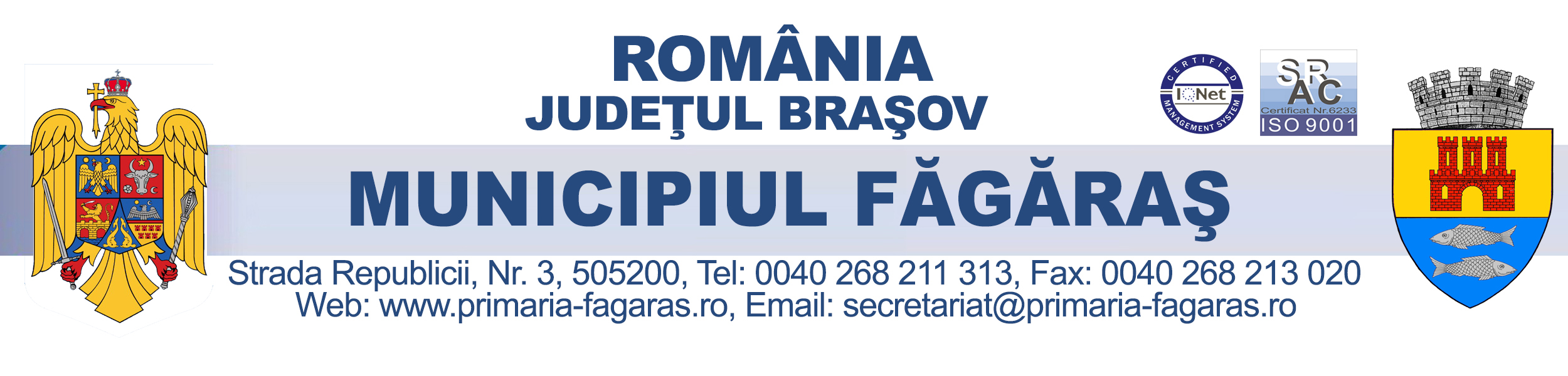 Formular depunere proiect*1. Datele de identificare ale celui care propune proiectul	Nume _________________________________________________________________________	Prenume_______________________________________________________________________	Adresa de email_________________________________________________________________	Numărul de telefon_______________________________________________________________	Adresa______________________________________________________________________________________________________________________________________________________________	Data nașterii_____________________________________________________________________2. Numele proiectului (Maxim 80 caractere)______________________________________________________________________________________________________________________________________________________________________________3. Descrierea proiectului. (Explicaţi proiectul dumneavoastră. în câteva fraze, maxim 2500 caractere)._____________________________________________________________________________________________________________________________________________________________________________________________________________________________________________________________________________________________________________________________________________________________________________________________________________________________________________________________________________________________________________________________________________________________________________________________________________________________________________________________________________________________________________________________________________________________________________________________________________________________________________________________________________________________________________________________________________________________________________________________________________________________________________________________________________________________________________________________________________________________________________________________________________________________________________________________________________________________________________________________________________________________________________________________________________________________________________________________________________________________________________________________________________________________________________________________________________________________________________________________________________________________________________________________________________________________________________________________________________________________________________________________________________________________________________________________________________________________________________________________________________________________________________________________________________________________________________________________________________________________________________________________________________________________________________________________________________________________________________________________________________________________________________________________________________________________________________4. Amplasamentul proiectului. (Precizaţi detaliile referitoare la spaţiul/spaţiile în care urmează să fie implementat proiectul, maxim 500 caractere)__________________________________________________________________________________________________________________________________________________________________________________________________________________________________________________________________________________________________________________________________________________________________________________________________________________________________________________________________________________________________________________________________________5. De ce consideraţi că ar trebui sprijinită/implementată propunerea dumneavoastră? (Maxim 500 caractere)__________________________________________________________________________________________________________________________________________________________________________________________________________________________________________________________________________________________________________________________________________________________________________________________________________________________________________________________________________________________________________________________________________6. Estimarea bugetului proiectului. Suma oferită per proiect de Primăria Făgăras este de 46.600 RON. În cazul în care suma estimată pentru implementarea proiectului depășeste 46.600 RON, deponentul își asumă să asigure completarea diferenței de bani din resurse proprii sau din resurse atrase (donații, sponsorizări). Pentru depunerea proiectului în cazul în care bugetul estimat este mai mare de 46.600 - se va completa și declarația pe proprie răspundere, pe care o găsiți la finalul acestui formular. 7. Selectarea categoriei în care se încadrează proiectul – încercuiți varianta corespunzătoare:- Alei, trotuare şi zone pietonale.- Mobilitate, accesibilitate şi siguranţa circulaţiei.- Spații verzi, locuri de joacă și amenajare spaţii publice (mobilier urban, iluminat public etc.).- Infrastructură educațională și culturală.- Oraşul digital.8. Anexe (fişiere suport pentru proiect: planşe, schiţe, fişier video etc.).* Formularul completat poate fi depus fizic la sediul Primăriei Municipiului Făgăraș, str. Republicii, nr.3, la Biroul Implementare Proiecte de Finanțare sau trimis la adresa de email bpfagaras@gmail.com.DECLARAȚIE PE PROPRIA RĂSPUNDERE PRIVIND SPONSORIZAREA	Subsemnatul(a)………………………………, legitimat(ă) cu  C.I., seria………, număr………….,  CNP…………………….., cunoscând prevederile art. 326 din Codul penal cu privire la falsul în declarații,  prin prezenta îmi iau angajamentul ca în cazul în care proiectul depus de mine cu titlul………………………………………………………………………………………… și a cărui valoare depășeste valoarea maximă alocată de Primăria Municipiului Făgăraș,  va fi declarat câștigător, să asigur din resurse financiare proprii sau din resurse atrase (donații, sponsorizări)  diferența până la valoarea totală a investiției, sub forma unei sponsorizări.	Dacă în termen de 15 zile de la afișarea rezultatelor finale nu sunt virate sumele provenite din sponsorizări pentru proiectul mai sus amintit, în contul care va fi menționat în Contractul de Sponsorizare încheiat cu  Primăriei Municipiului Făgăraș, va fi declarat câștigător următorul proiect cu cel mai mare număr de voturi.Data									Semnătura